РЕПУБЛИКА БЪЛГАРИЯ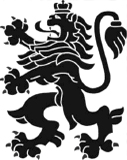 МИНИСТЕРСТВО НА ЗДРАВЕОПАЗВАНЕТОРЕГИОНАЛНА ЗДРАВНА ИНСПЕКЦИЯВЕЛИКО ТЪРНОВОИзх. № 26-02-1 / 12.09.2019 г.ДОВСИЧКИ ЗАИНТЕРЕСОВАНИ ЛИЦАУВАЖАЕМИ ДАМИ И ГОСПОДА,	Регионална здравна инспекция  (РЗИ) – Велико Търново със седалище и адрес гр. Велико Търново, ул. „Никола Габровски“ №23, БУЛСТАТ 176031036 и  e-mail: rzi-vt@rzi-vt.bg отправя покана към Вас, да предоставите индикативна ценова оферта за „Закупуване на файлов сървър за нуждите на РЗИ – Велико Търново“.	Минималните изисквания, на които трябва да отговаря файловият сървър са следните:	Индикативните ценови предложения следва да съдържат: обща прогнозна стойност без ДДС и обща прогнозна стойност с ДДС.	Индикативните оферти, моля да изпратите в срок до 17:00 ч. на 24.09.2019 г. на адрес: гр. Велико Търново, ул. „Никола Габровски“ №23, стая 207, както и копия в документен формат на електронна поща: rzi-vt@rzi-vt.bg 	Лице за контакти – Ясен Сидеров – системен администратор, тел. 0876577503.	ВАЖНО!	Подаването на индикативна оферта НЕ ангажира по никакъв начин Възложителя с избор на конкретен изпълнител, нито може да послужи на потенциални кандидати за получаване на конкурентни предимства в хода на процедурите по избор на изпълнител!Д-Р ЕВГЕНИЯ НЕДЕВАДиректор на Регионална здравна инспекция – Велико Търново5002  гр. Велико Търновоул. „Никола Габровски” №23факс:тел:(062) 614 370(062) 620 161е-mail:rzi-vt@rzi-vt.bgrzi-veliko_tarnovo@mh.government.bg5002  гр. Велико Търновоул. „Никола Габровски” №23факс:тел:(062) 614 370(062) 620 161web:www.rzi-vt.bgПАРАМЕТРИМИНИМАЛНИ ТЕХНИЧЕСКИ ХАРАКТЕРИСТИКИПроцесор2 x Intel® Xeon Quad-Core E5410 2.33 GHz или еквивалентенПамет32 GB DDR4 2666 MHz RDIMMТвърд Диск2 x 240 GB (SSD/SAS/SATA) + 2 x 2 TB 7200 rpm SAS/SATA HOT Plug; RAID Level: 1Захранване2 x 750W HOT PlugМрежа2 x 10/100/1000 MbpsОптично у-воDVD-R SATAКлавиатураUSB клавиатура МишкаUSB оптична мишкаМониторLED, цифров видео-вход и интерфейсен кабел за връзка със съответния цифров изход на предложения сървърГаранцияМинимум 36 месеца гаранция от производителя от датата на подписване на двустранния приемно-предавателен протокол, на място